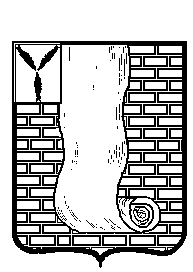 КРАСНОАРМЕЙСКОЕ  РАЙОННОЕ СОБРАНИЕСАРАТОВСКОЙ ОБЛАСТИР Е Ш Е Н И Е  Об  утверждении Порядка рассмотрения кандидатур на должности председателя и аудитора контрольно-счетной комиссии Красноармейского муниципального района Саратовской области В соответствии с Федеральным законом от 07 февраля 2011 г. № 6-ФЗ «Об общих принципах организации и деятельности контрольно-счетных органов субъектов Российской Федерации и муниципальных образований», решением Красноармейского районного Собрания от 28 февраля  2022 г. № 09/1 «Об утверждении Положения о контрольно-счетной комиссии Красноармейского муниципального района»  Саратовской области, Красноармейское районное Собрание РЕШИЛО: 1. Утвердить прилагаемый Порядок рассмотрения кандидатур на должности председателя и аудиторов контрольно-счетной комиссии Красноармейского муниципального района Саратовской области.2. Настоящее решение вступает в силу с момента его официального опубликования (обнародования).Председатель Красноармейского муниципального района                                                        Л.В. ГерасимоваСекретарь Красноармейского муниципального района                                                         А.В.КузьменкоУТВЕЖДЕНОрешением Красноармейского районного Собрания от 08.04.2022 № 36Порядок рассмотрения кандидатур на должностипредседателя и аудитора Контрольно-счетной комиссииКрасноармейского муниципального района1.Порядок внесения предложений о кандидатурах на должности Председателя и аудитора Контрольно-счетной комиссии Красноармейского муниципального района1.1. Председатель и аудитор Контрольно-счетной комиссии Красноармейского муниципального района  назначаются на должность и освобождаются от должности решением Красноармейского районного Собрания.1.2. Предложения о кандидатуре на должность Председателя могут быть внесены в письменной форме не позднее чем за 30 дней до истечения срока полномочий действующего Председателя Контрольно-счетной комиссии  на рассмотрение Красноармейского районного Собрания. 1.3. Предложения о кандидатурах на должность Председателя Контрольно-счетной комиссии вносятся в Красноармейское районное Собрание: 1) Председателем Красноармейского районного Собрания; 2) депутатами Красноармейского районного Собрания - не менее одной трети от установленного числа депутатов Красноармейского районного Собрания;3) Главой района. 1.4. Предложения о кандидатурах на должность аудитора Контрольно-счетной комиссии вносятся в Красноармейское районное Собрание Председателем Контрольно-счетной комиссии. 1.5. Кандидаты на должность Председателя и аудитора Контрольно-счетной комиссии  должны соответствовать требованиям, установленным статьей 7 Федерального закона от 07.02.2011 № 6-ФЗ «Об общих принципах организации и деятельности контрольно-счетных органов субъектов Российской Федерации и муниципальных образований». 1.6. Кандидаты на должность Председателя и аудитора Контрольно-счетной комиссии  представляют в Красноармейское районное Собрание: 1) собственноручно заполненную и подписанную анкету по форме, установленной распоряжением Правительства Российской Федерации от 26 мая 2005 года № 667-р с приложением двух фотографий 3 х 4;          2) паспорт гражданина Российской Федерации и его копию; 3) документы, подтверждающие наличие высшего профессионального образования и опыта работы в установленных статьей 7 Федерального закона от 07.02.2011 № 6-ФЗ «Об общих принципах организации и деятельности контрольно-счетных органов субъектов Российской Федерации и муниципальных образований» сферах деятельности не менее 5 лет, и их копии; 4) сведения о своих доходах, об имуществе и обязательствах имущественного характера, а также о доходах, об имуществе и обязательствах имущественного характера своих супруги (супруга) и несовершеннолетних детей; 5) заключение медицинского учреждения об отсутствии заболевания, препятствующего назначению на должность Председателя  или аудитора; 6) Документы воинского учета - для военнообязанных и лиц, подлежащих призыву на военную службу; 7) письменное согласие на прохождение процедуры оформления допуска к сведениям, составляющим государственную или другую охраняемую законом тайну. 2. Порядок рассмотрения кандидатур на должности Председателя и аудитора Контрольно-счетной комиссии2.1. Кандидатуры на должность Председателя  или аудитора Контрольно-счетной комиссии  рассматриваются Красноармейским районным Собранием в соответствии с требованиями, установленным Федеральным законом от 07.02.2011 № 6-ФЗ «Об общих принципах организации и деятельности контрольно-счетных органов субъектов Российской Федерации и муниципальных образований», Федеральным законом от 02.03.2007 № 25-ФЗ «О муниципальной службе в Российской Федерации», иными правовыми актами Российской Федерации и настоящим Порядком. Не может быть назначен кандидат на должность Председателя и аудитора Контрольно-счетной комиссии  в случаях, предусмотренных пунктом 4 статьи 7 Федерального закона от 07.02.2011 № 6-ФЗ «Об общих принципах организации и деятельности контрольно-счетных органов субъектов Российской Федерации и муниципальных образований». В целях обеспечения открытости и доступности информации о деятельности органов местного самоуправления Красноармейского муниципального района, информация о внесенных в Красноармейское районное Собрание кандидатурах размещается на официальном сайте органов местного самоуправления Красноармейского муниципального района  в информационно-телекоммуникационной сети «Интернет» в следующем объеме: фамилия, имя, отчество кандидатов на должности Председателя, аудитора Контрольно-счетной комиссии, сведения об образовании, опыте работы, сведения о своих доходах, об имуществе и обязательствах имущественного характера, а также о доходах, об имуществеи обязательствах имущественного характера своих супруги (супруга) и несовершеннолетних детей (в объеме, установленном муниципальным нормативным правовым актом Красноармейского муниципального района). 2.2. Кандидатуры на должность Председателя  или аудитора Контрольно-счетной комиссии могут быть рассмотрены при наличии одного предложения о кандидатуре на конкретную должность. 2.3. Голосование по кандидатурам на должность Председателя  или аудитора Контрольно-счетной комиссии  является открытым. 2.4. Голосование проводится в порядке, установленном Регламентом Красноармейского районного Собрания. 2.5. Кандидат считается назначенным на должность Председателя или аудитора Контрольно-счетной комиссии по итогам голосования, если за него проголосовало большинство от установленной численности депутатов Красноармейского районного Собрания. 2.6. В решении Красноармейского районного Собрания  о назначении на должность Председателя или аудитора Контрольно-счетной комиссии указываются:  дата начала осуществления и дата прекращения их полномочий. 2.7. Денежное содержание Председателя  или аудитора Контрольно-счетной комиссии  устанавливается решением Красноармейского районного Собрания  в соответствии с Положением о денежном содержании лиц, замещающих муниципальные должности и должности муниципальной службы в органах местного самоуправления Красноармейского муниципального района. 2.8. На основании решения Красноармейского районного Собрания о назначении на должность, Председателем Контрольно-счетной комиссии  заключается срочный трудовой договор с  аудитором Контрольно-счетной палаты. 2.9. Решение Красноармейского районного Собрания  о досрочном освобождении от занимаемой должности Председателя или аудитора принимается по результатам открытого голосования большинством от установленной численности депутатов Красноармейского районного Собрания. Указанное решение является правовым основанием расторжения срочного трудового договора с  аудитором Контрольно-счетной комиссии.2.10. В случае не избрания кандидата на должность Председателя Контрольно-счетной комиссии, на том же заседании Красноармейского районного Собрания  назначается исполняющим обязанности Председателя действующий либо вновь избранный  аудитор Контрольно-счетной комиссии на период до избрания другого кандидата на должность Председателя.2.11. В случае не избрания кандидата на должность аудитора Контрольно-счетной комиссии  заново проводится процедура выдвижения и рассмотрения нового кандидата в порядке, предусмотренном настоящим Порядком.2.12. Не избранные по итогам предшествующей процедуры голосования кандидаты на должность Председателя или аудитора Контрольно-счетной комиссии не могут участвовать в выдвижении на перечисленные должности.от  08.04.2022№36от  08.04.2022№36